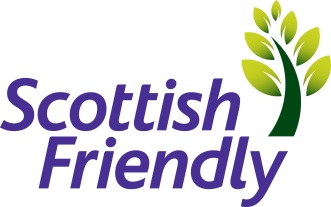 At Scottish Friendly we want to attract the best talent to help us achieve our vision: to be a leading UK mutual insurer through innovation, efficient customer services and responsible capital management. Scottish Friendly is one of the most progressive mutual life insurance offices in the UK with over 150 years’ worth of history in the financial services market. Based in Glasgow, Scottish Friendly is a dynamic and rapidly expanding financial services group dedicated to the efficient provision of a wide range of financial products and services. We employ circa 220 staff and we are growing. As a friendly society, we don’t have any shareholders, so all profits are used for the benefit of the customers. Our people are enthusiastic and passionate about saving and investing. If you’re inspired to join us, and have the necessary qualities, then this could be the opportunity you’ve been looking for.The RoleOur technology team sits at the heart of the organisation, ensuring that internal and external users benefit from the most efficient and user-friendly applications and services. We have a new position available in our team for an SQL Developer working as part of a small team reporting into the Head of IT. The SQL Developer will have a focus on the delivery of Sonata and Application Support within Scottish Friendly. The position has a wide remit, allowing you to be involved in many aspects of our business and technical analysis, integration, SQL Development, and support delivery. You would be responsible for project delivery and production support as well as carrying out Technical Business analyst functions. SQL Development and Data Analysis using T-SQL and P-SQLDebugging SSIS failures and SQL proceduresSSIS Maintenance and DevelopmentMaintaining strict release processes for development Business and data analysisRequirements gathering, analysis, solution design and process modelling.Presenting complex analytical concepts to all levels of the businessWorking with large volumes of dataApplication supportData manipulation and analysis using SQL tools and writing/maintaining stored proceduresCandidate SpecificationAdvanced SQL Server DevelopmentAdvanced skills in XML, XSL, SSISStrong interpersonal skills and ability to interact with all levels within the organisationDesire to learn, willingness to take on work outside of comfort zone and ability to multi-taskGood knowledge of Life/Pensions productsExperience of regulatory projects within Life/PensionsExperience of working with software packages and with package suppliersAwareness/experience of workflow solutionsAPIsExperience with Talisman or SonataExperience in wealth management and life administration, and savings and investments (including OEIC, ISA and JISA)We offer a competitive financial package and excellent benefits including generous pension, cycle to work, healthcare, access to EAP.  We will consider full or part-time candidates for this role and are able to offer extremely flexible working hours.  At the moment most of our roles are currently home-based. We are an equal opportunities employer.  We believe diversity brings benefits for our customers, our business and our people. We welcome applications from all individuals regardless of age, gender, disability, sexual orientation, race, religion or belief. Title :IT Specialist – SQL DeveloperEmployment Type:PermanentDepartment :ITLocationGlasgowDate 20.01.21Closing date28.02.21Salary£DOE RecruiterGillian Bryant, please send covering letter and CV to gillian.bryant@scottishfriendly.co.uk